Poplatok v zmysle cenníka BD: …..…,….…. €				Členské číslo:    ___________	Kmč Bytu: _______________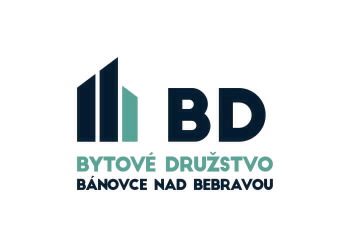 										Evidencia ___    Predpis ___										Oprava     ___     Zmena ___PREHLÁSENIE   pri zmene vlastníka bytu (dedenie)Byt č. ………, izbovitosť ……. vchod ……….. bytový dom so súpisným číslom ……… na ul. ………………………………….. v………………………………………………………….. ( ďalej „Byt“) Platnosť zmeny od (vždy od 1. dňa v mesiaci) : …….....………      Počet osôb, ktoré budú bývať v Byte: ……..	PÔVODNÝ VLASTNÍK (poručiteľ):Meno, priezvisko: …….……………….………………………………………..........….............….....................….naposledy bytom adresa: .……………………...........................................................................……………………NOVÝ VLASTNÍK (dedič) : Meno, priezvisko, titul : 	………………………………………………………..………………………………… Rodné priezvisko:	…………………….. Dátum narodenia, rodné číslo ….………...………....………..….Bytom:			…………………………………………………………………………………………..Spoluvlastnícky podiel	…………………………………………………………………………………………..Korešpondenčná adresa: (uviesť, ak bude iná ako adresa bytu): ……...….…...……………………………..……..Tel. kontakt: ..................................................….. e-mail: ..................…………………………..…..………………Číslo účtu pre vyúčtovanie: Spoluvlastník - Meno, priezvisko, titul : ……………….……………………………………………………..…….Rodné priezvisko:	…………………….. Dátum narodenia, rodné číslo ….………...………....………..….Bytom:			…………………………………………………………………………………………..Spoluvlastnícky podiel	…………………………………………………………………………………………..Spoluvlastník - Meno, priezvisko, titul : ……………………………………………………………………..…….Rodné priezvisko:	…………………….. Dátum narodenia, rodné číslo ….………...………....………..….Bytom:			…………………………………………………………………………………………..Spoluvlastnícky podiel	…………………………………………………………………………………………..Spoluvlastník - Meno, priezvisko, titul : ……………………………………………………………………..…….Rodné priezvisko:	…………………….. Dátum narodenia, rodné číslo ….………...………....………..….Bytom:			…………………………………………………………………………………………..Spoluvlastnícky podiel	………………………………………………………………………………………….._________________________________________________________________NADOBUDNUTIE DEDIČSTVA1. Vlastníctvo Bytu prešlo na nového vlastníka (dediča) na základe  právoplatného Uznesenia sp. zn. ...…/…….../…….. zo dňa ……………….ZMLUVA O VÝKONE SPRÁVY1. Na základe prechodu vlastníctva vyššie uvedeného Bytu prešli v súlade s § 8a ods. 7 zákona č. 182/1993 Z.z. o vlastníctve bytov a nebytových priestorov v platnom znení na nového vlastníka Bytu (dediča) všetky práva a povinnosti vyplývajúce zo „Zmluvy o výkone správy“.2. Nový vlastník bytu (dedič) prehlasuje, že si je vedomý, že ho zaväzujú aj právne úkony týkajúce sa domu, spoločných častí domu a spoločných zariadení domu a  príslušenstva vykonané pred prechodom vlastníctva bytu v bytovom dome.VYÚČTOVANIE1. Bytové družstvo Bánovce nad Bebravou je povinné v termíne najneskôr do 31.05. príslušného roka vykonať ročné vyúčtovanie úhrad za plnenia a nákladov za služby a poskytnuté plnenia spojené s užívaním Bytu za predchádzajúci rok.2. Nový vlastník Bytu (dedič) berie na vedomie, že ročné vyúčtovanie úhrad za plnenia a nákladov za služby a poskytnuté plnenia spojené s užívaním Bytu (ďalej len „vyúčtovanie“) za celý rok……….…….. bude znášať v plnom rozsahu.KÁBLOVÁ TELEVÍZIA / INTERNET (hodiace sa zakrúžkujte)	a) ODHLÁSENIE (nepokračovanie po pôvodnom vlastníkovi Bytu) - v prípade odhlásenia je potrebné predložiť Zmluvu o ukončení poskytovania služieb elektronických komunikácií prostredníctvom káblových distribučných systémov pre pôvodného vlastníka (vybavíte v Obchodnej kancelárii BDTS s.r.o.)b) PREHLÁSENIE na nového vlastníka Bytu - v prípade prehlásenia je potrebné predložiť Zmluvu o zriadení a poskytovaní služieb elektronických komunikácií prostredníctvom káblových distribučných systémov (vybavíte v Obchodnej kancelárii BDTS s.r.o.)V ……………………………….. dňa…………………..…………………	…………………	…………………	…………………	………………. 	Nový(í) vlastník (vlastníci)SK